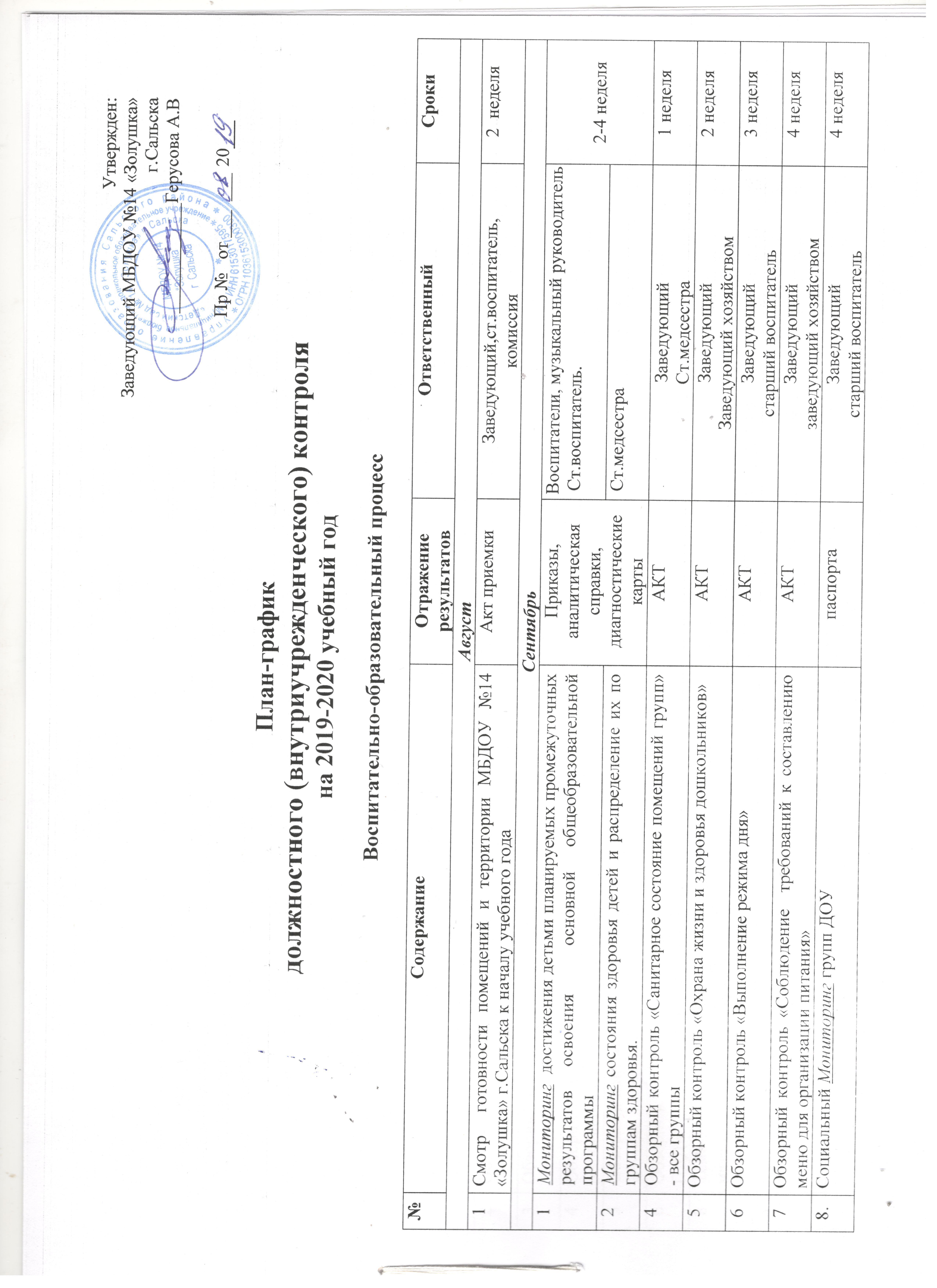 Октябрь Октябрь Октябрь Октябрь Октябрь 1Предупредительный контроль «Анализ работы по изучению ПДД и ОБЖ». СправкаСтарший воспитатель1 неделя2Обзорный контроль  «Планирование образовательной работы с детьми»- все группыАКТстарший воспитатель2 неделя3Обзорный контроль  «Молодые педагоги в воспитательно – образовательном процессе.»АКТЗаведующий старший воспитатель1 неделя4Обзорный контроль  «Выполнение режима прогулки»АКТ		Заведующий старший воспитатель3 неделя5Обзорный контроль  «Соблюдение требований по организации питания, выдача продукции на пищеблоке»АКТЗаведующийзаведующий хозяйством 4 неделя6Обзорный контроль  «Подготовка педагогов к ОД»АКТСтарший воспитатель4 неделя7.Взаимопросмотры в рамках самообразования.справка		Заведующий старший воспитатель1-4 неделяНоябрь Ноябрь Ноябрь Ноябрь Ноябрь 1Обзорный контроль  «Организация оздоровительной работы с детьми»- все группыАКТЗаведующийСт.медсестра 1 неделя2Обзорный контроль  «Проведение родительских собраний»АКТЗаведующий старший воспитатель2 неделя3Обзорный контроль  «Организация питания в группах МБДОУ»АКТЗаведующий старший воспитатель2 неделя4Обзорный контроль  «Материалы и оборудование для реализации ОО «Физическое развитие»АКТСтарший воспитатель3 неделя5Обзорный контроль  «Оформление и обновление информации в уголках для родителей»АКТСтарший воспитатель4 неделя6Обзорный контроль  «Организация проведения ОД с детьми по ПДД»АКТСтарший воспитатель4 неделя8Тематический контроль «Формирование элементарных математических навыков у дошкольников»Приказы, аналитическая справкаСтарший воспитатель2-4 недели9.Взаимопросмотры в рамках самообразования.справкаЗаведующий старший воспитатель2-4 неделяДекабрь Декабрь Декабрь Декабрь Декабрь 1Выборочный контроль «НОД по коммуникативному развитию» - группыСправкаЗаведующий старший воспитатель1 неделя2Обзорный контроль «Санитарное состояние помещений группы» - группы АКТЗаведующиймедсестра1 неделя3Обзорный контроль «Охрана жизни и здоровья дошкольников»АКТЗаведующийзаведующий хозяйством2 неделя4Обзорный контроль «Выполнение Правил внутреннего трудового распорядка»АКТЗаведующий3 неделя5Обзорный контроль « Организация новогодних  мероприятий» АКТСтарший воспитатель4 неделя6Обзорный контроль «Соблюдение требований в организации питания на пищеблоке МБДОУ»АКТЗаведующийзаведующий хозяйством3 неделя7Обзорный контроль «Соблюдение правил пожарной безопасности. Соблюдение требований охраны труда, техники безопасности при проведении новогодних утренников»АКТЗаведующийзаведующий хозяйством4 неделя8Выборочный контроль «Организация НОД по физическому развитию»АКТЗаведующий старший воспитатель3 неделя9Сравнительный контроль «Новогоднее   оформление групп» - все группыСправкаЗаведующий старший воспитатель1 -2 недели10.Взаимопросмотры в рамках самообразованиясправкаЗаведующий старший воспитатель1-2 неделяЯнварь Январь Январь Январь Январь 1Обзорный контроль «Анализ договоров для организации питания в учреждении».АКТЗаведующийзаведующий хозяйством3 неделя2Обзорный контроль «Материалы и оборудование для реализации ОО«Познание» (изобразительная деятельность)»АКТСтарший воспитатель2 неделя3Обзорный контроль «Виды театров и их использование в работе воспитателей»АКТСтарший воспитатель3 неделя4Обзорный контроль организации работы ОО «Социально - коммуникативное развитие»АКТСтарший воспитатель3 неделя5Обзорный контроль « День добрых дел. Кормушки для птиц»АКТЗаведующий старший воспитатель5 неделя6Обзорный контроль «Организация питания в МБДОУ (кладовая, пищеблок)»АКТЗаведующий4 неделя7.отчетЗаведующий, старший воспитатель4 неделяФевраль Февраль Февраль Февраль Февраль 1Предупредительный контроль «Соблюдение техники безопасности, пожарной безопасности. Инструкций по охране жизни и здоровья воспитанников».СправкаСтарший воспитатель1 неделя2Обзорный контроль «Организация совместной деятельности по воспитанию культурно – гигиенических навыков и культуры поведения».АКТСтарший воспитатель2 неделя3Обзорный контроль  «Виды театров в ДОУ»АКТЗаведующий старший воспитатель2 неделя4Взаимопросмотры в рамках самообразованияОтчетЗаведующий,Старший воспитатель3 неделя5Педсовет «Театрализовано – игровая деятельность в ДОУ»Протокол Старший воспитатель4 неделя6Обзорный контроль  «Материалы и оборудование для проведения тематического праздника « Наша Армия самая сильная»АКТСтарший воспитатель2 неделя7Обзорный контроль  «Знания правил обработки посуды младшими воспитателями»АКТЗаведующий2 неделя8Выборочный контроль «Индивидуальная работа с детьми в течение дня» в рамках тематического контроля.СправкаСтарший воспитатель1-2 неделя9Тематический контроль «Организация театрализованной деятельности в ДОУ»Приказы, аналитическая справкаСтарший воспитатель3 неделяМарт Март Март Март Март 1Обзорный контроль НОД  по ОО « Художественно – эстетическое развитие»АКТЗаведующий старший воспитатель1 неделя2Обзорный контроль «Санитарное состояние групповых помещений» АКТЗаведующийСт.медсестра1 неделя3Обзорный контроль «Выполнение режима дня»АКТЗаведующий старший воспитатель2 неделя4Обзорный контроль «Сенсорное развитие детей младшего возраста» АКТСтарший воспитатель1 неделя5Обзорный контроль «Соблюдение условий транспортировки продуктов питания»АКТЗаведующий3 неделя6Обзорный контроль «Планирование воспитательно-образовательной работы с детьми»АКТСтарший воспитатель4 неделя7Обзорный контроль «Организация игр и наблюдений на прогулке)»АКТСтарший воспитатель4 неделя8.Взаимопросмотры в рамках самообразованияотчетЗаведующий ст.воспитатель2 неделяАпрель Апрель Апрель Апрель Апрель 1Обзорный контроль «Подготовка педагогов к ОД» АКТСтарший воспитатель1 неделя2Обзорный контроль «организация ППС в соответствии с тематическими неделями» АКТЗаведующий. Ст.воспитатель1 неделя3Обзорный контроль «Организация совместной и самостоятельной деятельности во второй половине дня» АКТСтарший воспитатель2 неделя4Обзорный контроль «Материалы и оборудование для организации НОД по музыкальному развитию АКТСтарший воспитатель3 неделя5Обзорный контроль «Планирование образовательной работы с детьми»АКТСтарший воспитатель4 неделя6.Тематический контроль: « Формирование целостной картины мира»справкаЗаведующий. Ст.воспитатель, комиссия 4 неделя7.Обзорный контроль « Анализ документации по работе с родителями»АКТСтарший воспитатель2 неделяМай Май Май Май Май 1Мониторинг достижения детьми планируемых промежуточных и итоговых (для детей подготовительных к школе групп) результатов освоения  образовательной программы МБДОУ № 14 «Золушка» г.СальскаПриказы аналитические справки Воспитатели музыкальный руководительстарший воспитатель, физрук.1-3 неделя2Мониторинг состояния здоровья детей  и результативность  проведенных оздоровительных мероприятий проводится Приказы аналитические справки Ст.медсестра,ст.воспитатель,Воспитатели, физрук.4 неделя1-3 неделя3Обзорный контроль «Организация ЛОП в ДОУ»АКТЗаведующий. старший воспитатель4 неделя4Обзорный контроль «Тематические мероприятия к памятной дате»АКТЗаведующийСт.воспитатель1 неделя5Обзорный контроль «Организация  питания в режиме дня детей»АКТЗаведующий старший воспитатель1 неделя6Обзорный контроль «Компетентность педагогических работников»АКТЗаведующий старший воспитатель3 неделя7Обзорный контроль «Итоги изучение дошкольниками ПДД»АКТСтарший воспитатель4 неделя8Обзорный контроль «Проведение итоговых родительских собраний»АКТЗаведующий старший воспитатель3 неделя9Анализ выполнения задач годового плана за учебный годАналитический отчетСтарший воспитатель3-4 неделяИюньИюньИюньИюньИюньОбзорный контроль «Санитарное состояние помещений группы и игровых площадок»АКТЗаведующийСт.медсестра1 неделяОбзорный контроль «Охрана жизни и здоровья дошкольников»АКТЗаведующийСт.медсестра2 неделяОбзорный контроль «Выполнения режима питания в летний период»АКТЗаведующийСт.медсестра3 неделяОбзорный контроль «Ведение личных дел воспитанников»АКТЗаведующий4 неделяОбзорный контроль «Проведение закаливающих процедур»АКТЗаведующийСт.медсестра4 неделя